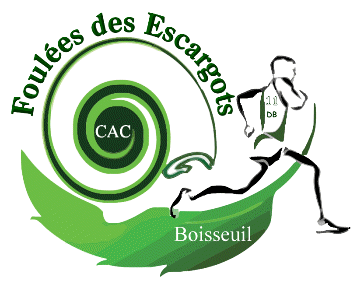 BOISSEUIL (87)15ème EDITIONSam. 12 septembre 201514H00Espace du CrouzyCourses enfantsAvenir 1 : 2004-2009Avenir 2 : 2002-2003Avenir 3 : 2000-2001Dim. 13 septembre 201510H00Stade municipalCourses populairesNouveaux parcours5,7 km12 kmChronométrage électronique
RCV CHRONOBalade des Escargots ≈ 10 kmSamedi 12 septembre 2015Départ : Espace du Crouzy – 16HOrganisation CAC de Boisseuil :Renseignements 	: 05.55.06.91.06 / 06.87.76.70.82Infos et résultats sur	: http://www.boisseuilnet.com  http://www.chronorcv.com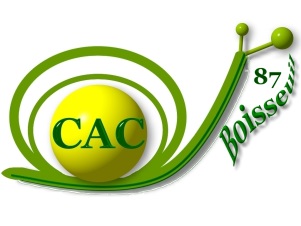 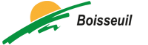 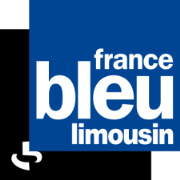 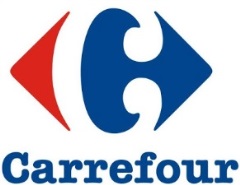 FOULEES DES ESCARGOTSEnfants : samedi 12 septembre 2015 – Espace du Crouzy – BoisseuilAdultes : dimanche 13 septembre 2015 – Stade municipal – BoisseuilBULLETIN D’INSCRIPTIONFormulaire à remplir en MAJUSCULESCOURSE – Gratuite pour les enfants (Avenir 1 – 2 – 3 selon année de naissance)□AVENIR 1 (2004-2009)    □AVENIR 2 (2002-2003)    □AVENIR 3 (2000-2001)ADULTE : □5,7 km   □12 km /  Licence : □Oui   □Non /   taille □S □M □L □XL □XXLATTENTION : CERTIFICAT MEDICAL OBLIGATOIRE POUR TOUSChèque libellé à l’ordre de « CAC de Boisseuil »Possibilité de s’inscrire le jour de la course au plus tard 1 heure avant la coursePour les adultes et les enfants, les coureurs doivent fournir un certificat médical de « non contre-indication à la pratique de la course à pied en compétition » datant de moins d’un an à la date de l’épreuve ou d’une licence sportive en cours de validité (photocopie de la licence d’athlétisme FFA ou UFOLEP.)ATTENTION votre licence doit être valide sur l’année ! VERIFIFIER la date d’EXPIRATION ! NON VALIDE = CERTIFICAT MEDICALLes organisateurs ont souscrit une assurance responsabilité civile couvrant les participants, les signaleurs et les- organisateurs. La somme de 30 € sera demandée à tout participant n’ayant pas rendu la puce de chronométrage qui lui sera remise avant le départ de la course.Chaque coureur autorise l’organisation ainsi que leurs ayants droits tels que les partenaires et les médias, à utiliser, reproduire ou faire reproduire son nom, son image fixe ou audiovisuelle dans le but de la promotion de la manifestation.Bulletin à retourner accompagné du règlement et de la photocopie du certificat médical ou de la licence avant le
 06.09.2015 à l’adresse suivante :Mairie de Boisseuil – CAC/Foulées des escargots – 87220 BOISSEUILPour tout renseignement sur l’épreuve : 05.55.06.91.06/06.87.76.70.82Fait à .................................................  le ......................................  Signature (représentant légal pour les mineurs)NOMPRENOMADRESSECODE POSTALVILLECLUBSEXE□ HOMME   □ FEMME□ HOMME   □ FEMMEANNEE DE NAISSANCEE-MAILTELEPHONE